COLEGIO EMILIA RIQUELMEGUIA DE APRENDIZAJE EN CASAACTIVIDAD VIRTUAL SEMANA DEL 07 AL 11 DE SEPTIEMBRECOLEGIO EMILIA RIQUELMEGUIA DE APRENDIZAJE EN CASAACTIVIDAD VIRTUAL SEMANA DEL 07 AL 11 DE SEPTIEMBRECOLEGIO EMILIA RIQUELMEGUIA DE APRENDIZAJE EN CASAACTIVIDAD VIRTUAL SEMANA DEL 07 AL 11 DE SEPTIEMBRE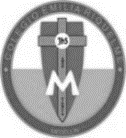 Asignatura: MatemáticasGrado:   4°Docente: Estefanía LondoñoDocente: Estefanía LondoñoLunes, 07 de septiembre del 2020   Agenda virtual:  Fracciones propias e impropias.(Clase virtual 10:30m)                            Trabajo en el libro pág.  Martes, 08 de septiembre del 2020   Agenda virtual: Taller de las fracciones. (Clase virtual 10:30 am)Realiza el siguiente taller en tu cuaderno. OJO no se imprime, se hace en el cuaderno.  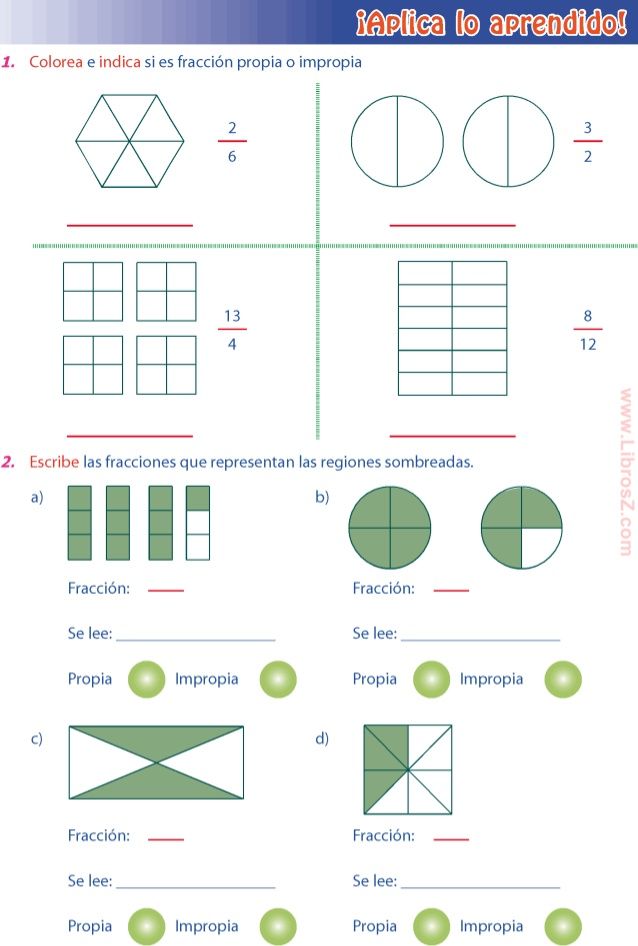 Miércoles, 09 de septiembre del 2020    Agenda virtual:  Presentación de las pruebas de los tres editores. Jueves, 10 de septiembre del 2020   Agenda virtual: Presentación de las pruebas de los tres editores.Viernes, 11 de septiembre del 2020   Agenda virtual: Actividad en casa. Inventa en tu cuaderno 2 fracciones propias y 2 fracciones impropias. Recuerden enviarme día a día las evidencias de lo trabajado.Lunes, 07 de septiembre del 2020   Agenda virtual:  Fracciones propias e impropias.(Clase virtual 10:30m)                            Trabajo en el libro pág.  Martes, 08 de septiembre del 2020   Agenda virtual: Taller de las fracciones. (Clase virtual 10:30 am)Realiza el siguiente taller en tu cuaderno. OJO no se imprime, se hace en el cuaderno.  Miércoles, 09 de septiembre del 2020    Agenda virtual:  Presentación de las pruebas de los tres editores. Jueves, 10 de septiembre del 2020   Agenda virtual: Presentación de las pruebas de los tres editores.Viernes, 11 de septiembre del 2020   Agenda virtual: Actividad en casa. Inventa en tu cuaderno 2 fracciones propias y 2 fracciones impropias. Recuerden enviarme día a día las evidencias de lo trabajado.Lunes, 07 de septiembre del 2020   Agenda virtual:  Fracciones propias e impropias.(Clase virtual 10:30m)                            Trabajo en el libro pág.  Martes, 08 de septiembre del 2020   Agenda virtual: Taller de las fracciones. (Clase virtual 10:30 am)Realiza el siguiente taller en tu cuaderno. OJO no se imprime, se hace en el cuaderno.  Miércoles, 09 de septiembre del 2020    Agenda virtual:  Presentación de las pruebas de los tres editores. Jueves, 10 de septiembre del 2020   Agenda virtual: Presentación de las pruebas de los tres editores.Viernes, 11 de septiembre del 2020   Agenda virtual: Actividad en casa. Inventa en tu cuaderno 2 fracciones propias y 2 fracciones impropias. Recuerden enviarme día a día las evidencias de lo trabajado.Lunes, 07 de septiembre del 2020   Agenda virtual:  Fracciones propias e impropias.(Clase virtual 10:30m)                            Trabajo en el libro pág.  Martes, 08 de septiembre del 2020   Agenda virtual: Taller de las fracciones. (Clase virtual 10:30 am)Realiza el siguiente taller en tu cuaderno. OJO no se imprime, se hace en el cuaderno.  Miércoles, 09 de septiembre del 2020    Agenda virtual:  Presentación de las pruebas de los tres editores. Jueves, 10 de septiembre del 2020   Agenda virtual: Presentación de las pruebas de los tres editores.Viernes, 11 de septiembre del 2020   Agenda virtual: Actividad en casa. Inventa en tu cuaderno 2 fracciones propias y 2 fracciones impropias. Recuerden enviarme día a día las evidencias de lo trabajado.